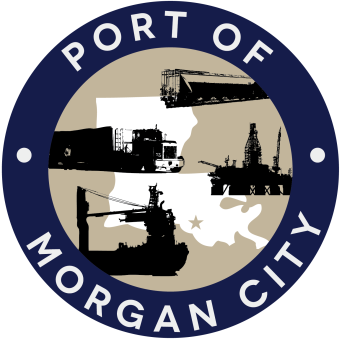 AGENDA AND TERMINAL DISTRICTRegular Meeting of December 12, 2016 – 5:00 p.m. – 7327 Highway 182Call to OrderRoll CallInvocation  Pledge of AllegianceMinutesRegular Meeting of November 14, 2016Finance Report 	A.	Presentation and discussion of financial reports for November 2016 – Deborah GarberB.	InvoicesGuest(s)/Public Comment	A.	United States Coast Guard	B.	Corps of Engineers, New Orleans DistrictRaymond “Mac” Wade - Executive Director’s ReportA.	Consultant – Michael Knobloch, Knobloch Professional Services, LLCB.	Consultant – Clay Breaud, Providence/GSE C.	Consultant – Mike Lowe, GHD ServicesD.	Cindy Cutrera, Manager of Economic DevelopmentGerard Bourgeois - Legal Report   New Business Discussion and any action on application for Fostering Advancement in Shipping and Transportation for the Long-term Achievement of National Efficiencies (FASTLANE) Grant to the US Department of Transportation (USDOT) for its proposed Dock Extension and Enhancement Project  Old Business A.	Discussion and any action on leasing, improvements, maintenance and repairs to facility(ies), including Coast Guard lease(s) B. 	Discussion and any action regarding the U.S. Department of Homeland Security grant program, including request for proposals, bids, purchases, project management, generators, computer data system and NOAA ports system(s)C. 	Discussion and any action on Government Operations and Emergency Center including bids, purchases, change orders, inspection, payments, leasing and Facility Planning and ControlD.	Discussion and any action on Atchafalaya River Channel dredging and sediment management, including survey services, consulting services and economic study(ies)E.	Discussion and any action on 2016 flood fightElection of OfficersAdjournment In accordance with the Americans with Disabilities Act, if you need special assistance, please contact Tori Henry at 985-384-0850, describing the assistance that is necessary. 